Start up vikend v Šolskem centru Postojna v petek 9.11 in soboto 10.11 2018Projekt spodbuja ustvarjalnost, inovativnost in podjetnost v osnovnih in srednjih šolah v šolskem letu 2018/2019Program je vseboval dejavnosti za dijake in učence, kjer so:Iskali nove idej/konceptov.Oblikovali poslovni model.Izgradili prototip (najosnovnejši sprejemljivi produkt).Pičali (predstavili) poslovni model pred komisijo.Delali v teamu,Start up vikenda se je udeležilo 10 učencev naše šole. Bili so zelo ustvarjalni in pohvaljeni s strani organizatorja in izvajalcev programa.Izvajalca delavnic                                           Naši učenci            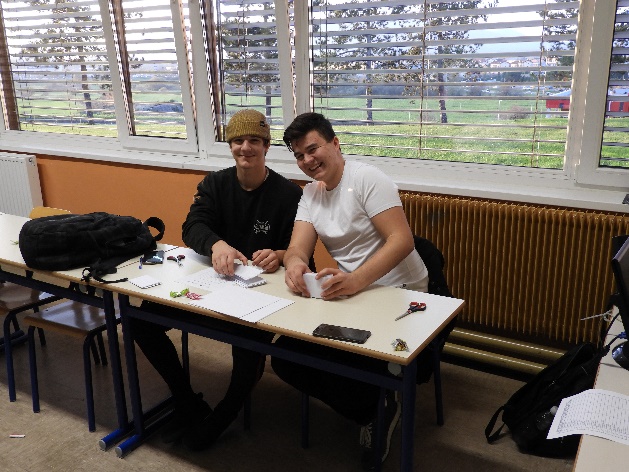 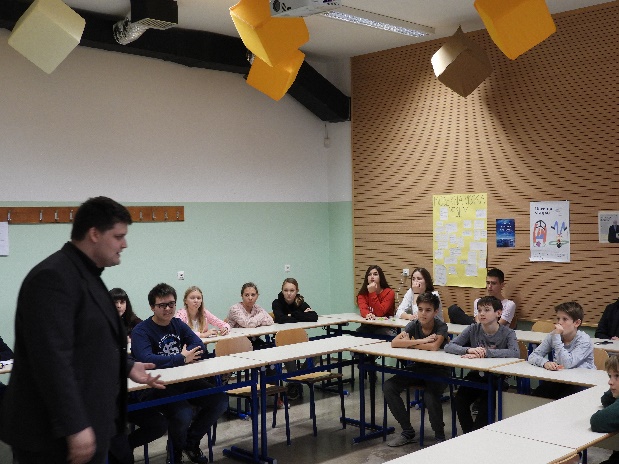 Naši fantje                                                        Naša dekleta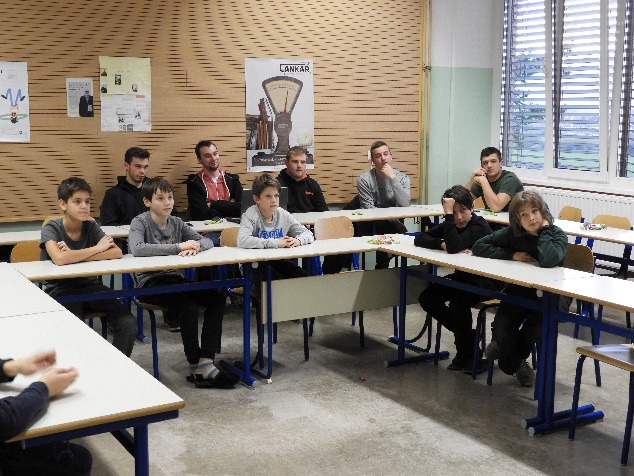 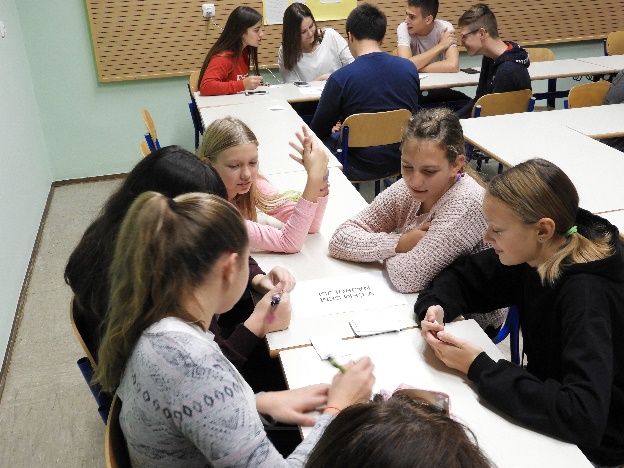 Učenci ustvarjajo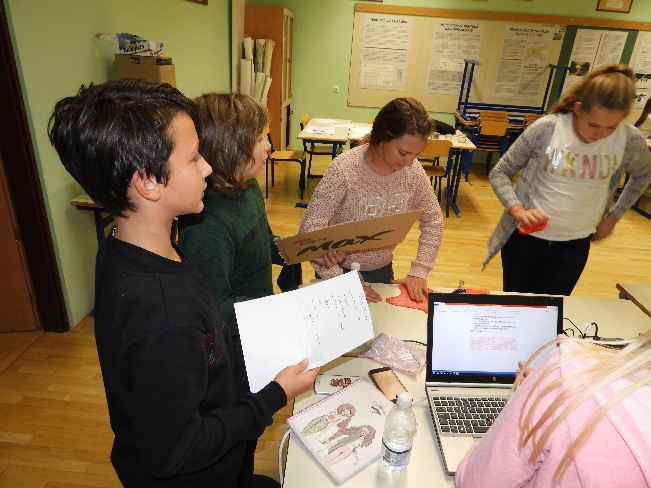 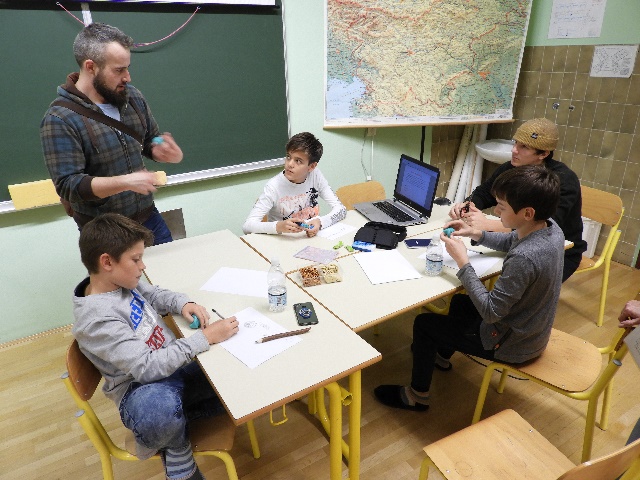 Predavatelj Nejc Konjevič                                  Program Start up vikenda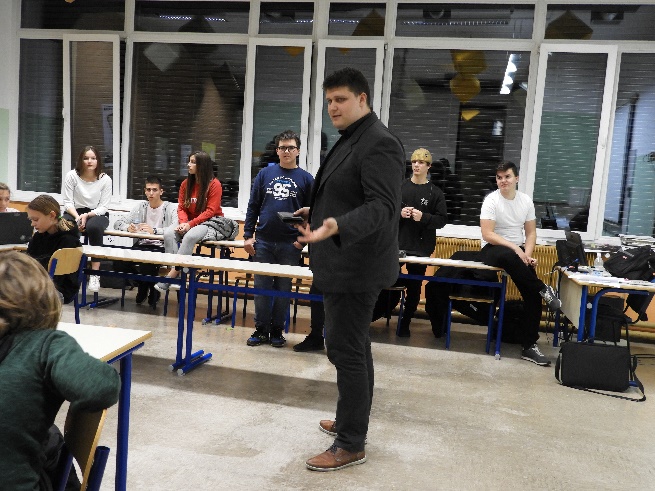 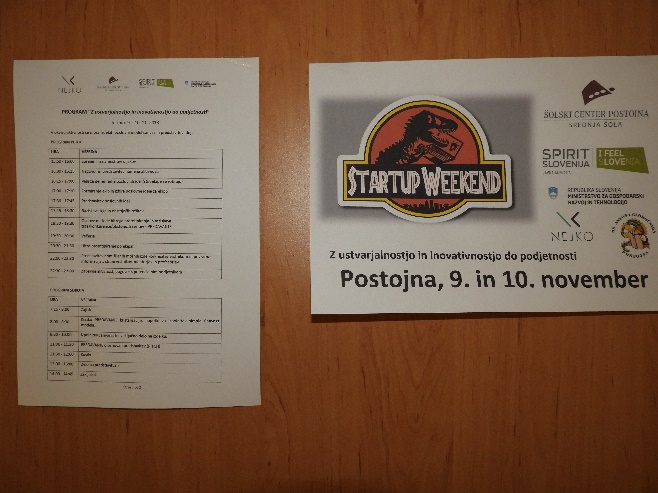 Sodelovanje dijaka in učenca                            Prototip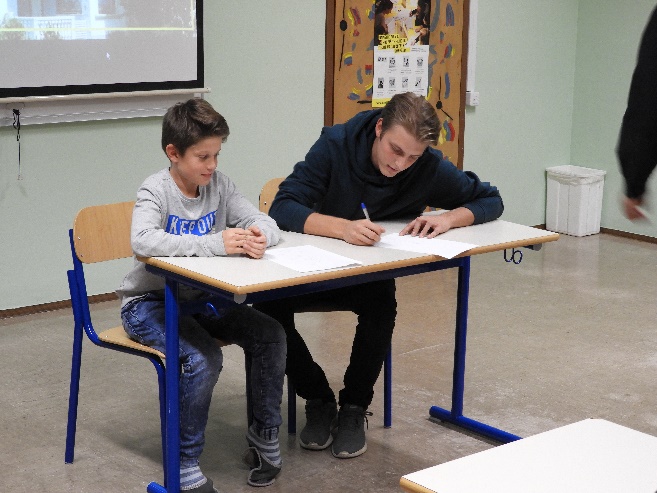 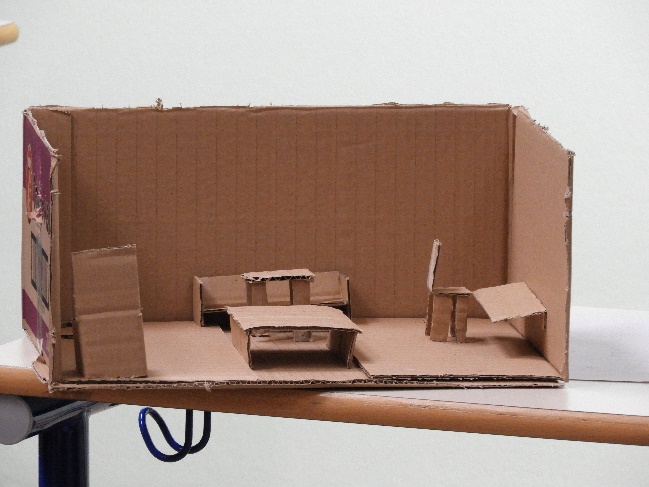 Priprave na predstavitev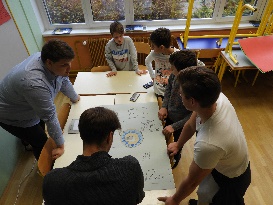 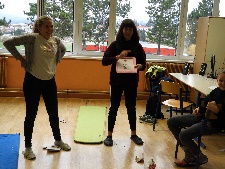 Komisija                                                         Predstavitev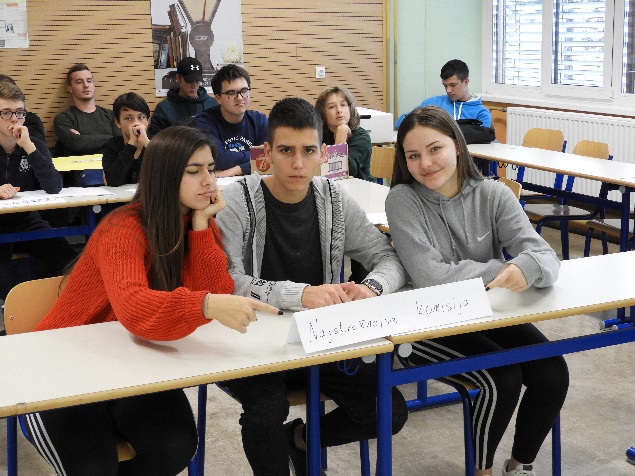 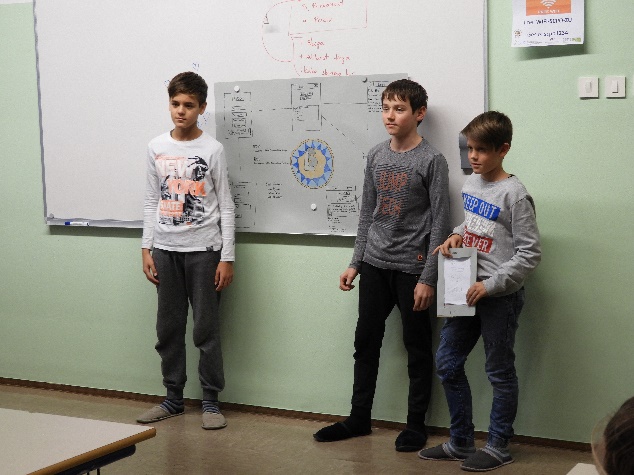 Predstavitev                                                   Predstavitev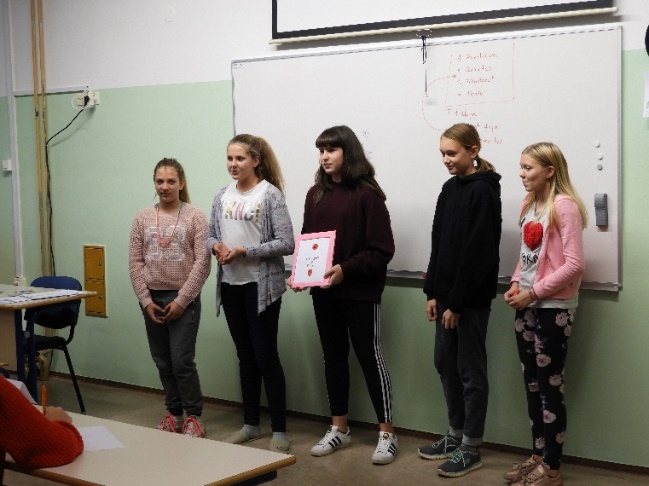 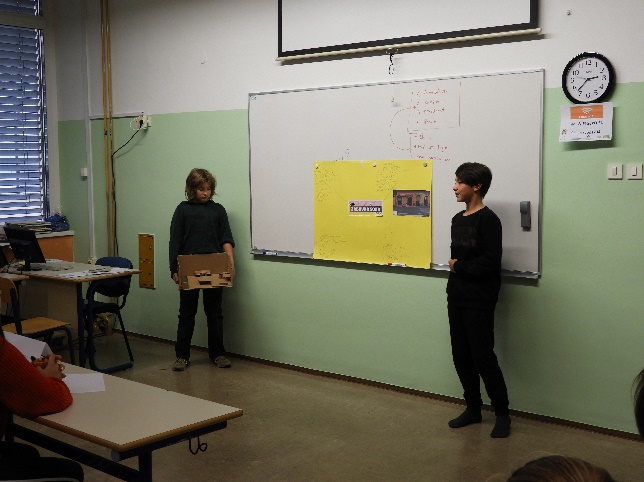 In sladka nagrada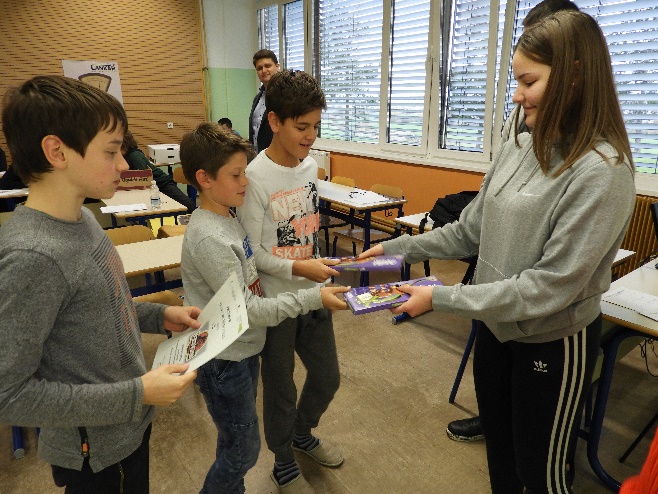 